Okręgowa Izba Pielęgniarek i Położnych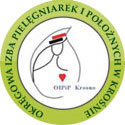 Okręgowa Rada Pielęgniarek i Położnych w Krośnie38-400 Krosno					Nr kontaul. Bieszczadzka 5					PKO BP o/ Krosnotel.  fax. (0-13) 43 694 60				Nr 70 1020 2964 0000 6302 0003 5998NIP 684-20-48-594					REGON 370011089 e-mail. pwz@oipip.krosno.pl							OGŁOSZENIEOkręgowa Izba Pielęgniarek i Położnych w Krośnie zwraca się z uprzejmą prośbą do pielęgniarek, pielęgniarzy, położnych kobiet i mężczyzn o uaktualnienie danych osobowych w Okręgowym Rejestrze Pielęgniarek i Położnych w Krośnie oraz w zaświadczeniu o prawie wykonywania zawodu.  Dane dotyczą zmiany nazwiska, ukończonego szkolenia podyplomowego (szkolenia specjalizacyjnego, kursu kwalifikacyjnego, kursu specjalistycznego i kursu dokształcającego)  jak i kształcenia zawodowego. Prosimy również o zgłaszanie aktualnego miejsca pracy z uwzględnieniem dokładnej daty zatrudnienia, zajmowanego stanowiska oraz nazwy i adresu miejsca wykonywania zawodu oraz wszelkich innych zmian dotyczących danych osobowych, teleadresowych, kontaktowych, o ukończonym stażu podyplomowym, o zaprzestaniu wykonywania zawodu, o zawieszeniu prawa wykonywania zawodu oraz o uzyskanym wpisie do rejestru podmiotów prowadzących działalność leczniczą. Dane można zgłaszać osobiście wypełniając w biurze izby arkusz aktualizacyjny, listownie bądź drogą elektroniczną na adres: pwz@oipip.krosno.pl  dołączając kserokopie dokumentów potwierdzających zgłoszenie czy aktualizację. Do wprowadzenia danych dotyczących:zmiany nazwiska, ukończenia szkolenia specjalizacyjnego, wpisu bądź wykreślenia z rejestru, zrzeczenia się prawa wykonywania zawodu czy zaprzestania wykonywania zawodu na czas określony do biura izby należy dostarczyć oryginał zaświadczenia o prawie wykonywania zawodu,ukończenia kursu kwalifikacyjnego, specjalistycznego, dokształcającego należy dostarczyć zaświadczenie o jego ukończeniu w celu uzupełnienia danych w rejestrze pielęgniarek i położnych.W Okręgowej Izbie Pielęgniarek i Położnych w Krośnie istnieje możliwość zrobienia kserokopii dokumentów niezbędnych do wprowadzenia aktualizacji w w/w rejestrze. Druki aktualizacyjne znajdują się na stronie internetowej Okręgowej Izby Pielęgniarek i Położnych w Krośnie www.oipip.krosno.pl Nadmieniam, że istnieje możliwość osobistego sprawdzenia swoich danych w rejestrze. W przypadku wątpliwości prosimy o kontakt telefoniczny lub osobisty z Biurem Okręgowej Izby Pielęgniarek i Położnych w Krośnie. Przewodnicząca ORPiP w KrośnieRenata Michalska